СУМСЬКА МІСЬКА РАДАVIІ СКЛИКАННЯ            СЕСІЯРІШЕННЯЗ метою соціального захисту осіб з інвалідністю, які пересуваються на кріслах колісних, сприяння в заміні житла особам даної категорії, у разі його невідповідності вимогам Державних будівельних норм України, у частині безперешкодного доступу до нього та неможливості пристосування його до їх потреб, відповідно до Закону України  «Про основи соціальної захищеності осіб з інвалідністю в Україні», рішення Сумської міської ради від __.__.2020 № ___-МР «Про міську цільову програму соціальної підтримки осіб з інвалідністю, які пересуваються на кріслах колісних, на 2021-2023 роки», ураховуючи рішення постійної комісії з питань охорони здоров’я, соціального захисту населення, освіти, науки, культури, туризму, сім’ї, молоді та спорту Сумської міської ради (протокол від 05.08.2020 № 73), керуючись статтею 25 Закону України «Про місцеве самоврядування в Україні», Сумська міська радаВИРІШИЛА:1. Затвердити Порядок здійснення доплати на придбання житла особам з інвалідністю, які пересуваються на кріслах колісних (додається).2. Організацію виконання даного рішення покласти на заступників міського голови згідно з розподілом обов’язків.Сумський міський голова						        О.М. ЛисенкоВиконавець:Чайченко О.В.________________________Ініціатор розгляду питання – постійна комісія з питань охорони здоров’я, соціального захисту населення, освіти, науки, культури, туризму, сім’ї, молоді та спорту Сумської міської ради Проєкт рішення підготовлено –правовим управлінням Сумської міської радиДоповідач –правове управління Сумської міської радиДодаток до рішення Сумської міської ради «Про затвердження Порядку здійснення доплати на придбання житла особам з інвалідністю, які пересуваються на кріслах колісних»від                   №         -МРПорядокздійснення доплати на придбання житла особам з інвалідністю, які пересуваються на кріслах колісних1. Загальні положення1.1. Порядок здійснення доплати на придбання житла особам з інвалідністю, які пересуваються на кріслах колісних (далі – Порядок) розроблений відповідно до вимог Конвенції про права осіб з інвалідністю, ратифікованої Законом України від 16.12.2009 № 1767-VІ, законів України «Про місцеве самоврядування в Україні», «Про основи соціальної захищеності осіб з інвалідністю в Україні» на виконання рішення Сумської міської ради від __.__.2020 № ___-МР «Про міську цільову програму соціальної підтримки осіб з інвалідністю, які пересуваються на кріслах колісних, на 2021-2023 роки» та встановлює додаткові гарантії щодо соціального захисту осіб з інвалідністю, які пересуваються на кріслах колісних.1.2. Метою Порядку є поступове, соціально ефективне та виважене розв’язання проблеми забезпечення пристосованим житлом осіб з інвалідністю, які пересуваються на кріслах колісних, шляхом надання доплати на покриття різниці між вартістю відчуженого житла, що не відповідає вимогам безперешкодного доступу і не може бути пристосоване до потреб цих осіб, та вартістю пристосованого житла, що придбається. 1.3. Порядок регламентує процедуру надання особам з інвалідністю, які пересуваються на кріслах колісних, зареєстровані і проживають на території Сумської міської об’єднаної територіальної громади, доплати за рахунок коштів міського бюджету Сумської міської об’єднаної територіальної громади на покриття різниці між вартістю відчуженого житла, що не відповідає вимогам Державних будівельних норм України в частині безперешкодного доступу і не може бути пристосоване до потреб осіб даної категорії, та вартістю пристосованого житла, що придбається особами з інвалідністю або в їх інтересах.1.4. У цьому Порядку наведені нижче терміни вживаються в такому значенні:1.4.1. Суб’єкт допомоги – особа з інвалідністю, яка має першу групу інвалідності та відповідно до висновку медико-соціальної експертної комісії може пересуватися тільки на кріслах колісних, проживає та має зареєстроване місце проживання на території Сумської міської об’єднаної територіальної громади і потребує заміни непристосованого житла на пристосоване.1.4.2. Доплата на покриття різниці між вартістю відчуженого житла та вартістю пристосованого житла, що придбається (надалі – доплата) – разова грошова виплата з міського бюджету Сумської міської об’єднаної територіальної громади, що надається згідно з цим Порядком у разі, якщо сума отриманих коштів від продажу житла на території Сумської міської об’єднаної територіальної громади, в якому мешкав Суб’єкт допомоги, не достатня для придбання рівноцінного за площею житла на першому поверсі багатоквартирного будинку (гуртожитку) або окремого індивідуального житлового будинку.1.4.3. Непристосоване житло – квартира (кімната) в багатоквартирному будинку (гуртожитку), розташована на території Сумської міської об’єднаної територіальної громади, що не обладнана та не може бути обладнана засобами доступності для маломобільних груп населення відповідно до державних будівельних вимог.Непристосованість житла до потреб осіб з інвалідністю визначається за висновкам комісії, утвореної з представників Департаменту інфраструктури міста Сумської міської ради, Управління архітектури та містобудування Сумської міської ради, Управління державного архітектурно-будівельного контролю Сумської міської ради та інших представників за потреби.1.4.4.  Пристосоване житло – квартира (кімната) в багатоквартирному будинку (гуртожитку) або окремий індивідуальний житловий будинок на території Сумської міської об’єднаної територіальної громади, обладнаних засобами доступності для маломобільних груп населення відповідно до державних будівельних вимог.Усі інші терміни вживаються у значенні, визначеному чинним законодавством України.2. Умови отримання доплати2.1. Коло осіб, які мають право на отримання доплати:2.1.1. Повнолітні дієздатні Суб’єкти допомоги.2.1.2. Законні представники (батьки, опікуни) Суб’єктів допомоги.2.2. Для отримання доплати особи, зазначені в пункті 2.1 Порядку, або їх уповноважені представники, подають на ім’я Сумського міського голови через департамент соціального захисту населення Сумської міської ради (надалі – Департамент) такі документи: 2.2.1. Заяву про виплату доплати за встановленою Департаментом формою.2.2.2. Копію паспорту заявника та Суб’єкта допомоги (у разі якщо останній не виступає заявником) або, за його відсутності, іншого документу, що посвідчує особу, з пред’явленням оригіналу.2.2.3. Копію реєстраційного номера облікової картки платника податку визначених пунктом 2.1 Порядку осіб з пред’явленням оригіналу (крім осіб, які через свої релігійні переконання відмовились від прийняття реєстраційного номера облікової картки платника податків та повідомили про це відповідному органу державної фіскальної служби і мають відмітку в паспорті).2.2.4. Копію нотаріально посвідченої довіреності з пред’явленням її оригіналу (у разі якщо документи надаються уповноваженим представником).2.2.5. Довідку (форма № 2) про склад сім’ї та реєстрацію, видану уповноваженим органом (дійсна протягом 1 місяця з моменту видачі).2.2.6. Копії документів, що підтверджують групу інвалідності (виписка з акта огляду медико-соціальної експертної комісії про групу інвалідності, посвідчення особи з інвалідністю), засвідчені у встановленому порядку.2.2.7. Копії документів, що підтверджують опікунство/ступінь спорідненості законних представників та Суб’єкта допомоги (свідоцтво про народження дитини – для батьків/дітей, документи опікуна, документи про усиновлення), засвідчені у встановленому порядку.2.2.8. Копію договору про продаж непристосованого житла, в якому зареєстрований Суб’єкт допомоги, засвідчений у встановленому порядку.2.2.9. Копію договору про купівлю пристосованого житла, набувачем або співнабувачем якого виступає Суб’єкт допомоги, з умовою про розстрочення платежу в частині оплати коштів, які будуть перераховані відповідно до цього Порядку на користь продавця, засвідчений у встановленому порядку. 2.2.10. Замість визначених у підпунктах 2.2.8, 2.2.9 пункту 2.2 документів – копію договору міни непристосованого житла меншої вартості на пристосоване житло більшої вартості, власником або співвласником якого виступає Суб’єкт допомоги (у разі укладення Суб’єктом допомоги або в його інтересах договору міни непристосованого житла на пристосоване).2.2.11. Звіт про оцінку непристосованого житла, що відчужується, та звіт про оцінку пристосованого житла, що придбається, складений суб’єктом оціночної діяльності.2.2.12. Документ (касовий чек, банківська виписка, розписка тощо), що підтверджує оплату за договором купівлі житла суми, яка не повинна бути меншою від суми, отриманої за договором продажу житла. Положення цього підпункту не стосуються договору міни.2.2.13. Письмову згоду на збір та обробку інформації про персональні дані, які необхідні для виплати доплати.2.2.14. У випадку подання заявником неповного пакету документів Департамент негайно надсилає заявнику письмове повідомлення з визначенням місячного строку, протягом якого особа може усунути порушення. 2.3. Реєстрація вказаних документів проводиться відповідальними працівниками Департаменту в Журналі вхідної кореспонденції з відміткою щодо кількості прийнятих аркушів, після чого передається на розгляд міського комітету забезпечення доступності осіб з інвалідністю та інших маломобільних груп населення до об’єктів соціальної та інженерно-транспортної інфраструктури (надалі – Комітет).2.4. Комітет здійснює розгляд поданих документів в порядку черговості подання заяв та подає їх на погодження постійній комісії з питань охорони здоров’я, соціального захисту населення, освіти, науки, культури, туризму, сім’ї, молоді та спорту Сумської міської ради (далі – Комісія). 2.5. Строк розгляду поданих документів заявником на Комісію та прийняття відповідного рішення не може перевищувати 2 місяців.2.6. Доплата надається за рішенням Комісії. Виділення коштів з міського бюджету здійснюється на підставі рішення Сумської міської ради, ініціатором розгляду якого виступає Комісія.2.7. Доплата здійснюється в межах бюджетних призначень, затверджених в міському бюджеті на відповідний рік згідно з міською цільовою програмою соціальної підтримки осіб з інвалідністю, які пересуваються на кріслах колісних, на 2021-2023 роки, у розмірі не більше 150 000 (ста п’ятдесяти тисяч) гривень. Розмір доплати визначається Комісією у кожному конкретному випадку залежно від різниці вартості між відчуженим непристосованим житлом та придбаним пристосованим житлом. При визначенні розміру доплати Комісія враховує обсяг виділених на відповідний бюджетний рік коштів для цих цілей.Доплата відповідно до цього Порядку може бути виплачена Суб’єкту допомоги лише один раз.2.8. Розгляд заяв щодо отримання допомоги здійснюється на відкритих засіданнях Комісії, на які запрошуються в індивідуальному порядку за допомогою телефонного або поштового зв’язку (направлення листів з повідомленням) заявники та Суб’єкти допомоги (якщо останні не є заявниками).У разі потреби Комісія залучає до розгляду заяв представників виконавчих органів Сумської міської ради, інших підприємств, установ та організацій (за згодою їх керівників), що можуть надати додаткову інформацію, яка підтверджує необхідність виплати доплати.Під час засідань Комісії також мають право бути присутні уповноважені представники громадських організацій осіб з інвалідністю (при підтвердженні свого членства), журналісти, може застосовуватися аудіо-, фото- та відеозйомка.Дата та порядок денний засідання Комісії оприлюднюється на офіційному вебсайті Сумської міської ради. 2.9. Рішення Комісії щодо надання доплати оформлюється протоколом, який підписують усі члени Комісії.За дорученням Комісії Департамент здійснює підготовку проєкту рішення Сумської міської ради про надання доплати різниці у вартості житла при його заміні на пристосоване (надалі – рішення СМР про надання доплати), та забезпечує його внесення на розгляд сесії Сумської міської ради.У проєкті рішення СМР про надання доплати зазначаються прізвище, ім’я, по батькові, дата народження, статус, місце реєстрації осіб, яким надається доплата, адреса (у тому числі поверх) непристосованого житла та пристосованого, розмір доплати.2.10. Суб’єкт допомоги не може претендувати на її отримання повторно відповідно до цього Положення.3. Виплата доплати 3.1. Після прийняття рішення СМР про надання доплати відповідні кошти спрямовується до Департаменту, який є головним розпорядником бюджетних коштів по виплаті доплати. 3.2. Фінансування видатків на надання доплати здійснюється за рахунок та в межах бюджетних призначень, передбачених у міському бюджеті на відповідний рік згідно з міською цільовою програмою соціальної підтримки осіб з інвалідністю, які пересуваються на кріслах колісних, на 2021-2023 роки.3.3. Департамент після доведення йому бюджетних асигнувань для виплати доплати відповідно до рішення СМР про надання доплати інформує зазначених у цьому рішенні осіб про необхідність відкриття ними у відділені публічного акціонерного товариства «Державний ощадний банк України» (далі – Банк) поточного рахунку із спеціальним режимом використання (надалі – спеціальний рахунок).  3.4. Після відкриття спеціального рахунку Суб’єкт допомоги чи його законний представник звертається до Департамента із заявою про переказ коштів за встановленою Департаментом формою, в якій вказує реквізити спеціального рахунку.3.5. Департамент за умови відсутності зауважень до наданих документів, які передбачені пунктом 2.2 Порядку, після отримання відповідного фінансування, перераховує, визначений відповідним рішенням Сумської міської ради, розмір доплати, про що протягом трьох робочих днів з дня перерахування коштів повідомляє заявнику.У разі виявлення порушень Департамент письмово відмовляє заявнику в наданні згоди на переказ коштів із зазначенням причин такої відмови.Суб’єкт допомоги чи його законний представник мають право повторно звернутися до Департаменту із заявою про переказ коштів після усунення причин відмови в переказі коштів або оскаржити відмову до суду.3.6. Протягом одного місяця з дня зарахування коштів на спеціальний рахунок у Банку Суб’єкт допомоги використовує за згодою Департаменту надану йому доплату на придбання житла шляхом перерахування коштів із спеціального рахунку безпосередньо на рахунок продавця за договором купівлі або міни житла. Для цього Суб’єкт допомоги чи його законний представник подає до Банку заяву про переказ коштів на придбання житла, до якої долучається платіжне доручення на переказ коштів на користь продавця за договором купівлі або міни житла, та письмово повідомляє про це Департамент.3.7. Якщо протягом одного місяця з дня зарахування коштів на спеціальний рахунок у Банку Суб’єкт допомоги чи його законний представник не повідомили Департамент про використання коштів, Банк за заявою Департаменту повертає кошти зі спеціального рахунка на рахунок Департаменту, які у подальшому повертаються Департаментом до міського бюджету Сумської міської об’єднаної територіальної громади.3.8. Протягом п’ятнадцяти календарних днів з дня перерахунку коштів зі спеціального рахунку Суб’єкт допомоги або його уповноважений представник подає до Департаменту письмову інформацію з Державного реєстру речових прав на нерухоме майно про зареєстровані права на житло, в якому повинно бути зазначено власником або співвласником Суб’єкта допомоги. У випадку неподання до Департаменту інформації з Державного реєстру речових прав на нерухоме майно про зареєстровані права на житло Департамент через правове управління Сумської міської ради з’ясовує наявність зареєстрованого права власності Суб’єкта допомоги на придбане майно. У випадку відсутності такої інформації у Державному реєстрі речових прав на нерухоме майно Департамент надає правовому управлінню Сумської міської ради відповідну інформацію для вирішення питання звернення до правоохоронних органів.4. Заключні положення4.1. Усі питання, що не врегульовані даним Порядком і стосуються спірних питань, пов’язаних з виплатою доплати, вирішуються відповідно до чинного законодавства України.4.2. У випадку укладення Суб’єктом допомоги правочину, який у подальшому буде визнаний судом недійсним або Суб’єкт допомоги відмовився від правочину або правочин припинено (розірвано) з інших підстав, наслідком чого виникає зобов’язання сторони (продавця) правочину повернути кошти, зазначені кошти повертаються Суб’єктом допомоги або його спадкоємцями до міського бюджету у добровільному порядку протягом одного місяця з моменту виникнення одного з наведених юридичних фактів або Сумська міська рада стягує ці кошти у судовому порядку.  4.3. Суб’єкт допомоги самостійно несе цивільно-правову відповідальність та приймає на себе всі ризики, пов’язані з вибором продавця житла та якістю житлового приміщення.Сумський міський голова    				                           О.М. ЛисенкоВиконавець: Чайченко О.В.ЛИСТ ПОГОДЖЕННЯдо проєкту рішення Сумської міської ради«Про затвердження Порядку здійснення доплати на придбання житла особам з інвалідністю, які пересуваються на кріслах колісних»Голова постійної комісії з питань охорони здоров’я, соціального захисту населення, освіти, науки, культури, туризму, сім’ї, молоді та спорту                                                                        В.А. МельникНачальник Правового управління					О.В. ЧайченкоДиректор Департамента соціального захисту населення						           Т.О. МасікДиректор Департамента фінансів, економіки та інвестицій									С.А. ЛиповаПерший заступник міського голови				В.В. ВойтенкоСекретар Сумської міської ради					А.В. БарановПроєкт рішення підготовлений з урахуванням вимог Закону України «Про доступ до публічної інформації» та Закону України «Про захист персональних даних»О.В. Чайченко                                                                                      ____________    __.__.2020 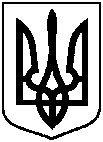               Проєкт оприлюднено                «    »                      2020 р.від                              №          - МРм. СумиПро затвердження Порядку здійснення доплати на придбання житла особам з інвалідністю, які пересуваються на кріслах колісних